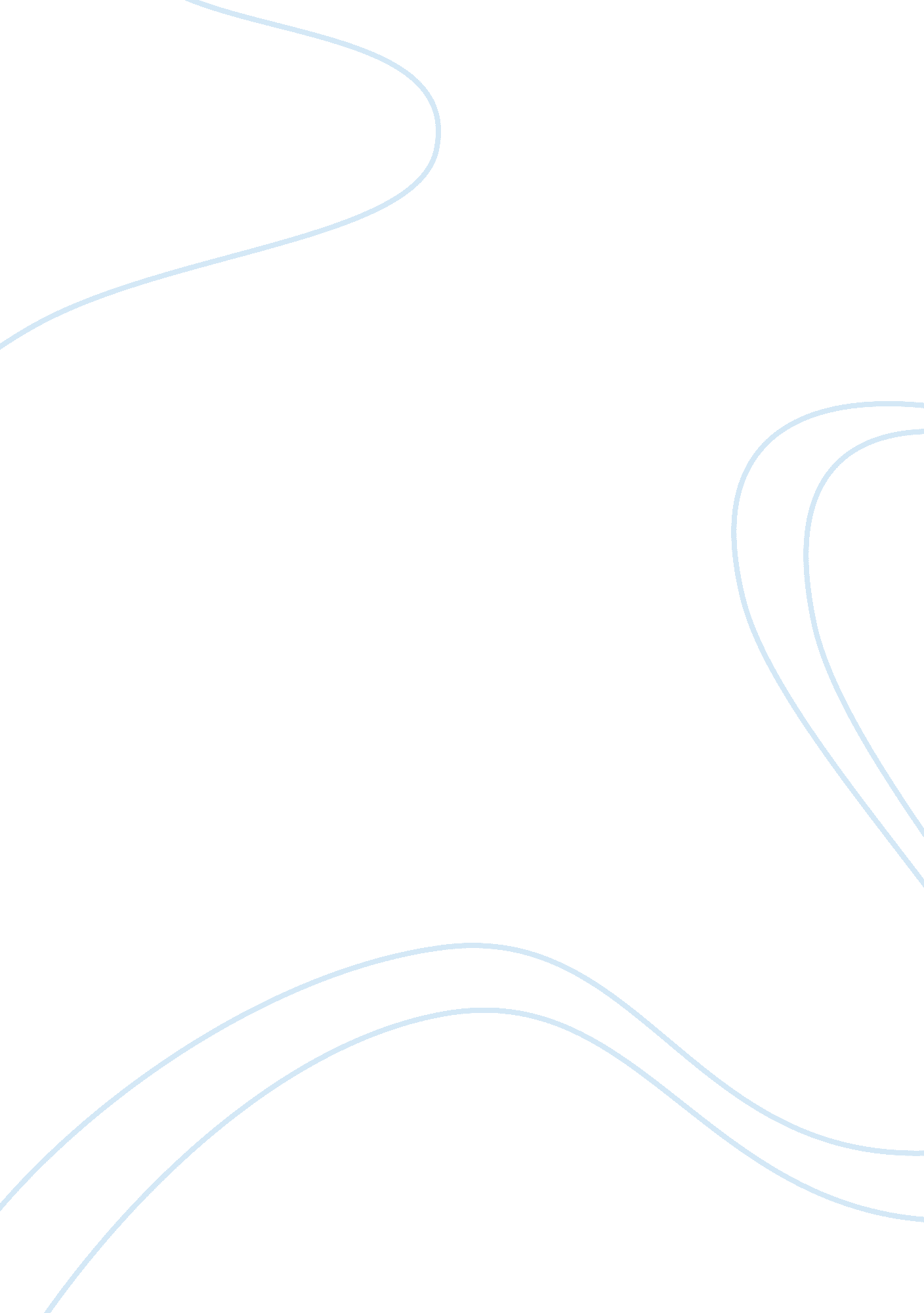 The major threats of tropical forests essayLiterature, Russian Literature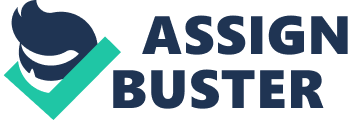 Tropical woods are at high menaces. chiefly natural menaces and world menaces. Natural menaces include natural fires. drouth and tropical storms. Natural fires consequence from volcanic activities. The volcanic eruptions cause lava flows which sometimes burn big piece of lands of woods. These fires burn land flora. bush. saplings. and little trees and sometimes the larger canopy species. The fire. adversely clears the wood floor and weaker trees. Drought affects the woods by weakening them to the point where it becomes susceptible to fire eruptions and diseases. Storms cause extended amendss to the woods through the falling of trees. When the immense trees fall. tonss of the adjacent trees attached by lianas are besides brought down with it. Human activities are the greatest cause of devastation of the tropical woods. Most of the deforestation activities of world are as a consequence of economic forces. Human activities taking to deforestation are the spread outing mush. paper and oil thenar industries. logging. excavation. cattle ranching. pollution. hunting and poaching. firewood aggregation and glade of land for colony and agribusiness. These human activities trigger drouths which besides affect the woods badly. Statement of the job – menaces on woods essay This research aims at cut downing the inauspicious effects of natural catastrophes to the tropical woods. It will besides seek to minimise the deforestation activities by world. Deforestation is one of the major causes of planetary heating. which is taking to the climatic alterations witnessed today in he universe at big. The ambiance is presently overloaded with C dioxide. which in bend traps heat and steadily raises the earth’s temperatures. This C dioxide comes from combustion of fossil fuels and the loss of woods through deforestation. Global heating is one of the major causes of the drouths witnessed in recent old ages. The of all time increasing human population has subjected the tropical woods to hazards of extinction. The demand for nutrient. lumber. paper. fuel. land for colony and agribusiness has of tardily led to extinction of universes autochthonal trees. These trees act as parkas and as a consequence attract rainfall. Possible solutions to the job include transporting out runs to educate people about the negative effects ensuing from deforestation. This run would seek to advance re-afforestation and afforestation. Peoples populating near the rain woods should be encouraged to reap its premium nuts. fruits and medical specialties instead than uncluttering it. Another solution is promoting people to utilize gas energy for fuel to cut down tree film editing and air pollution. These among other possible solutions would control the job. cut downing influence of planetary heating. Tropical woods are threatened by both natural and human activities today. Natural activities include natural fires. routh and tropical storms. Natural fires may ensue from volcanic activities. Volcanic eruptions cause lava flows which burn big countries of woods. These fires burn land flora. bush. saplings. and little trees and sometimes the larger canopy species. The fire. adversely clears the wood floor and weaker trees. Lightening is besides known to do fires which may unclutter some floras in the tropical woods. Drought affects the woods by weakening them to the point where it becomes susceptible to fire eruptions and diseases. It causes the canopy workss weaken chiefly by cut downing humidness and rainfall. When the drouths are long. the foliage litter dries out. hence killing decomposers and besides cut downing the efficiency of alimentary recycling within eco-system. Storms cause extended amendss to the woods through the falling of trees. When the immense trees fall. tonss of the adjacent trees attached by lianas are besides brought down with it. Large storms like hurricannes cause significant amendss to the tropica rain forest a recovery may take any old ages. Human activities are the greatest cause of devastation to the tropical woods. Most of the deforestation activities of world are as a consequence of economic forces. Human activities taking to deforestation are the spread outing mush. paper and oil thenar industries. logging. excavation. cattle ranching. pollution. hunting and poaching. firewood aggregation and glade of land for colony and agribusiness. Extractive industries promote development of short lived roars that encourage colony. These roars attract tremendous Numberss of hapless people seeking better life. ho clear the surrounding land for agribusiness and farm animal. The forest resource is quickly depleted and exhausted. The developers now abandon the debauched environment and travel other countries where the same repeated Like any other environmental assets. the tropical rain woods are endangered by their openness to human devastation. The implicit in cause of deforestation is the population growing. which extremely rely on forest lands for nutriment and increasing the demand for the merchandises made from resources of the woods. 